Proiect didactic Caracterizarea lui Harap-Alb autor Radu Ruxandra Monica Ioana, profesor de limba şi literatura română, Bucureşti UNITATEA DE ÎNVĂŢĂMÂNT: Liceul Teoretic “Dimitrie Bolintineanu” 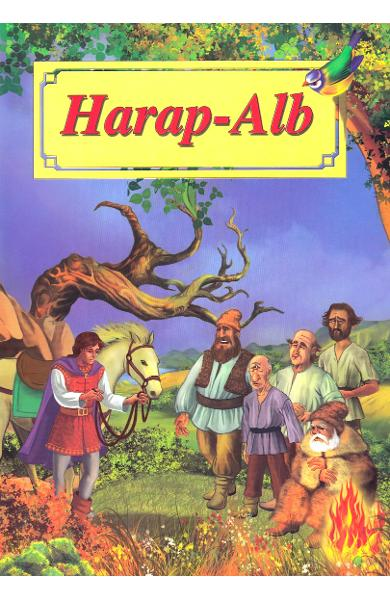 PROFESOR: RADU RUXANDRA CLASA: a VI- a/ a VII-a/ a VIII-aOBIECTUL: Limba şi literatura românăSUBIECTUL: Caracterizarea lui Harap-Alb TIPUL LECŢIEI: mixtăCOMPETENȚE GENERALE (clasa a VII-a):1. Participarea la interacțiuni verbale în diverse situații de comunicare prin receptarea și producerea textului oral2. Receptarea textului în scris de diverse tipuri3. Redactarea textului scris de diverse tipuriCOMPETENȚE SPECIFICE (clasa a VII-a):-sintetizarea informațiilor, a intențiilor de comunicare și a atitudinilor comunicative din diverse texte -prezentarea unor informații, idei și puncte de vedere, oferind detalii semnificative și exemple relevante -participarea la interacțiuni verbale diverse-compararea diferitelor puncte de vedere exprimate pe marginea unor texte -redactarea unor texteOBIECTIVE: - să precizeze trăsăturile protagonistului - să menţioneze şi să exemplifice modalităţile de caracterizare a personajelor - să evidenţieze semnificaţia personajelor -să-şi exprime opinia despre personajele basmului STRATEGII DIDACTICEMetode şi procedee: conversaţia euristică, explicaţia, învăţarea prin descoperire, exerciţiul, lucrul pe grupe, problematizarea, metoda cubului, horoscopul, KahootMateriale didactice: volum de Ion Creangă; I. Paicu, M. Lupu, M. Lazăr, „Literatura română, eseul”, Editura Art, Bucureşti, 2012; fişe de lucru, calculator, videoproiector, tablă smartForme de organizare: activitate frontală, activitate individuală, activitate pe grupe Resurse: capacităţile intelectuale ale elevilor, cunoştinţele anterioare despre personajul literar şi modalităţile de caracterizare a personajului, timp - durata orei de curs. SCENARIUL DIDACTIC 1. Moment organizatoricNotarea absenţelor, pregătirea materialelor, crearea unui climat favorabil pentru desfăşurarea lecţiei 2. Actualizarea cunoştinţelor anterioareProfesorul verifică prin sondaj temele elevilor. Elevii sunt solicitați să precizeze care sunt personajele basmului “Povestea lui Harap-Alb” și în ce categorii se împart.3. Captarea atenţiei pentru activitatea ce urmeazăUna dintre caracteristicile textului epic este prezenţa personajelor. Se actualizează oral cunoştinţele despre noţiunea de ”personaj” şi despre modalităţi de caracterizare a acestuia. 4. Anunţarea subiectului lecţiei şi a obiectivelorProfesorul notează pe tablă titlul lecţiei şi anunță obiectivele. 5. Dirijarea învăţăriiPe baza metodei cubului, elevii primesc sarcini de lucru, cu scopul de a observa atât elementele de construcţie a personajului şi relaţia acestuia cu alte personaje ale basmului, cât şi elementele de noutate pe care le aduce Creangă, prin eroul său, faţă de lumea basmului popular. Concomitent cu răspunsurile elevilor se va realiza şi o schemă la tablă/Jamboard care să reflecte construcţia personajului. GRUPA I: DESCRIEPrezentaţi statutul social şi psihologic al feciorului de crai ( cine este) înainte şi după călătorie; puteţi folosi şi citate din text.GRUPA II: COMPARĂStabiliţi asemănări și deosebiri între Harap-Alb şi un erou din basmele populare, care, la fel ca şi acesta, parcurge o călătorie iniţiatică ( de exemplu Prâslea, Aleodor). GRUPA III: ASOCIAZĂAsociaţi calităţile pe care le dobândeşte Harap-Alb în călătoria sa cu probele la care este supus.Calităţile dobândite: - ascultător, bun executant, capacitatea de a asculta sfaturile date de Sf. Duminică- recunoscător- milos- curajos- capacitatea de a lua decizii singur ( nu este sfătuit de Sfânta Duminică sau de cal).- înţelept (înţelege că are nevoie de prieteni, de ajutoare; spre deosebire de personajul basmului popular, aici eroului îi aparţine decizia de a fi ajutat. Începe chiar să aibă inițiativă, devenind liderul tovarăşilor de drum.)- nu se mai lasă înşelat de aparenţe- sentimentul prieteniei, înţelegerea naturii umane- răbdare, capacitate de a rezista tentaţiilor-îşi respectă jurământul făcut Spânului, dovedindu-se om de onoare.GRUPA IV: ANALIZEAZĂAnalizaţi transformările lui Harap-Alb; luaţi în calcul şi relaţia sa cu alte personaje din operă.GRUPA V: APLICĂPrezentaţi şi exemplificaţi modalităţile de caracterizare directă şi indirectă, precizând trăsăturile esenţiale ale eroului.GRUPA VI: ARGUMENTEAZĂArgumentaţi faptul că protagonistul se maturizează, urmărind calităţile dobândite de erou pe parcursul călătoriei iniţiatice.Elevii primesc în continuare o fişă conţinând semnele zodiacale şi trăsăturile distinctive ale acestora şi sunt invitaţi să se consulte pentru a-l încadra pe Harap-Alb într-o anumită zodie (metoda horoscopului). Online fișa poate fi în format electronic și rezolvarea sarcinii de lucru se poate face în Jamboard sau Padlet. Elevii sunt avertizaţi, totuşi, că nu plasarea eroului într-o zodie este importantă, ci precizarea justificată a trăsăturilor acestuia.Întrebări problematizante: - Harap-Alb are doar calităţi? Ce defecte are?- Cum reuşeşte personajul să depăşească toate probele/ încercările dificile?- De ce afirmă Sfânta Duminică: „Când vei ajunge şi tu odată mare şi tare, îi căuta să judeci lucrurile de-a fir a păr şi vei crede celor asupriţi şi necăjiţi, pentru că ştii acum ce e necazul”?- De ce calul năzdrăvan nu-l ucide pe Spân decât în finalul basmului şi îi spune lui Harap-Alb că „Şi unii ca aceştia sunt trebuitori pe lume câteodată, pentru că fac pe oameni să prindă la minte...”? Se actualizează, cu ajutorul elevilor, modalităţile (procedeele) de caracterizare a personajului şi se scriu pe tablă/Jamboard: CARACTERIZARE DIRECTĂ făcută de către narator, de către alte personaje, autocaracterizare.CARACTERIZARE INDIRECTĂ prin fapte, gesturi, atitudini, comportament, gânduri, frământări sufleteşti, nume, vestimentaţie, limbaj, prin relaţia cu celelalte personaje.Pe baza conversaţiei frontale şi a răspunsurilor primite de la fiecare grupă, se sintetizează principalele trăsături ale personajului şi mijloacele de caracterizare. Elevii notează mijloacele de caracterizare, menţionând şi trăsăturile protagonistului.	Protagonistul, spre deosebire de cel al basmului popular, nu are puteri supranaturale și nici însușiri excepționale. Pe parcursul călătoriei inițiatice, trecând probele la care este supus, dobândește o serie de calități psiho-morale, valori etice necesare unui bun împărat: mila, bunătatea, prietenia, curajul, loialitatea, calități de lider, onoarea etc. Statutul său se schimbă pe parcursul acțiunii. Numele pe care i-l dă Spânul când îi fură identitatea este un oximoron şi reflectă condiția duală: slugă („Harap”), de origine nobilă („Alb”); această sugestie cromatică se poate referi și la traversarea unei stări intermediare (inițierea), între starea de inocență/ naivitatea (negru) și „învierea spirituală a celui ce devine împărat” (alb).Inițial, protagonistul este naiv, timid, rușinos, hipersensibil, se lasă înșelat de aparențe. Atunci când tatăl său îi mustră pe frații lui, eroul este profund afectat și rușinat, dovedindu-se hipersensibil: ,,plânge în inima sa, lovit fiind în adâncul sufletului de apăsătoarele cuvinte ale părintelui său”. Se lasă înșelat de aparențe când refuză ajutorul bătrânei cerșetoare și când îl alungă pe cal, lovindu-l de trei ori în cap cu frâul. Dă dovadă de naivitate când, rătăcit în codru, ajunge la concluzia că aceea este țara spânilor.O scenă semnificativă care evidențiază naivitatea personajului este cea de la fântâna când Spânul, prin vicleșug, îl păcălește să intre în fântână pentru a se răcori și îl închide acolo.Alte scene semnificative care dovedesc trăsăturile personajului, ascultător și un bun executant, sunt primele două probe la care îl supune Spânul: aducerea salatelor din Grădina Ursului și a pielii bătute în nestemate a cerbului, când el urmează cu sfințenie sfaturile Sfintei Duminici.O alta scenă semnificativă este atunci când alege să treacă prin apa învolburată pentru a nu ucide furnicile de pe pod. El dă dovadă de milă, dar și de curaj, punându-și viața în pericol. Bunătatea lui este răsplătită de Crăiasa furnicilor care îi dăruiește o aripă pe care să o aprindă când va avea nevoie de ajutorul ei.O alta scenă semnificativă este în finalul basmului când Spânul, crezând că tânărul și-a încălcat jurământul, îl decapitează, dezlegându-l astfel de jurământ. Moartea și reînvierea eroului sunt simbolice: Harap-Alb moare ca slugă a Spânului și învie ca împărat, maturizat pe deplin și demn de a conduce împărăția unchiului său.Harap-Alb este caracterizat în mod direct de către narator, de către celelalte personaje şi prin autocaracterizare. La început, personajul este cunoscut sub sintagma de ,,fiul Craiului” întrucât nu are o identitate definită, urmând ca pe parcursul drumului inițiatic să primească un nume - Harap-Alb. Astfel, naratorul îi evidențiază încă de la început lipsa de experiență și naivitatea prin sintagma ,,boboc în felul său”. Acest lucru este subliniat și prin intermediul autocaracterizării, fiul Craiului mărturisind Spânului că ,,din copilăria mea sunt deprins a asculta de tata”. Eroul este caracterizat direct și de Sfânta Duminică înaintea probei cu cerbul când îi spune că este ,,mai fricos decât o femeie”.	Totodată, Harap-Alb este caracterizat și în mod indirect, prin limbajul său, prin fapte, comportament, relația sa cu celelalte personaje și chiar prin intermediul numelui său. Astfel, din felul în care vorbește, putem realiza faptul că este un tânăr respectuos și educat, adresându-se bătrânei cu apelativul ,,mătușă” și milos în adâncul sufletului său, nobil când îi spune ,,de la mine puțin, de la Dumnezeu mai mult”. El este un slujitor loial și supus până la moarte, întrucât jurase pe paloș credință Spânului, mărturisind umil ,,sunt gata la porunca Luminării Voastre”.	Relația cu celelalte personaje dezvăluie și ea caracterul nobil al lui Harap-Alb. Este respectuos și supus față de tatăl său și, spre deosebire de frații săi, el îl roagă pe acesta, modest, să-l lase și pe el să-și încerce norocul. Tânărul o ascultă pe Sfânta Duminică și o respectă datorită experienței și înțelepciunii acesteia. Prea încrezător în oameni și prea milos, el este înșelat, tocmindu-l pe Spân drept călăuză, acesta fiind un ”rău necesar”, esențial în cadrul drumului inițiatic. Harap-Alb este un prieten bun, tovarăș înțelegător cu cele cinci personaje fantastice, Setilă, Flămânzilă, Ochilă, Gerilă și Păsări-Lăți-Lungilă, fiind conștient de ajutorul neprețuit ce i se oferă și nemailăsându-se înșelat de aparențe ,,era tovarăș, era părtaș la toate, (…) prietenos cu fiecare”.6. Asigurarea feed-back-uluiSe realizează prin aprecieri verbale pe parcursul lecţiei, vizând participarea elevilor, calitatea exemplelor şi a argumentaţiei, claritatea şi corectitudinea exprimării. Răspunsurile corecte sunt valorificate prin notă.     Elevii reflectează la ceea ce au învăţat şi răspund la întrebarea: Care personaj din basm a avut o influenţă decisivă asupra eroului? Alegeţi dintre următoarele personaje: a) Sfânta Duminică b) Spânul c) calul Pentru fixarea cunoștințelor și pentru evaluarea lor, elevii joacă în Kahoot un joc cu întrebări legate de lecție, de trăsăturile personajului, mijloacele de caracterizare, scene semnificative din care reies trăsături, rolul avut de alte personaje în formarea eroului etc.https://create.kahoot.it/details/862c35ca-bf00-42de-84d5-198a52fbed677. Asigurarea retenţiei şi a transferuluiTemă pentru acasă: Realizează în minim o pagină o compunere de caracterizare a personajului Harap-Alb, prezentând trăsăturile acestuia şi modalităţile de caracterizare, în manieră argumentată şi susţinută cu exemple din text.HoroscopulBERBEC(21.03 – 20.04)Trăsături:Plin de iniţiativăDinamicHotărâtEgoistExtremistNeortodoxCapriciosVALOARE- idealismPERICOL- egoismTAUR21.04 – 21.05)Trăsături:TenaceStoicPrudentInflexibilConvenţionalÎncăpăţânatRigidVALOARE- hotărârePERICOL- posesivGEMENI22.05 – 20.06)Trăsături:MultilateralAltruistMagneticPerspicaceCapriciosAmbiguuVALOARE- deşteptPERICOL- împrăştiatRAC(21.06 – 20.07)Trăsături:IntuitivAnaliticSociabilHipersensibilOstentativSusceptibilVALOARE- sensibilitatePERICOL- nesiguranţăLEU21.07 – 21.08)Trăsături:OptimistVivaceAmbidextruArogantOpulentOstentativImpetuosVALOARE- magnetismPERICOL- egoismFECIOARA(22.08 – 21.09)Trăsături:PerfecţionistObiectivAnaliticÎncăpăţânatPrecautIndecismodestVALOARE- capacitate analiticăPERICOL- hipercriticismBALANŢĂ(22.09 – 22.10)Trăsături:IntuitivLogicEsteticTemperatAutocompătimitorIndolentIndecisVALOARE- diplomaţiePERICOL- autocompătimireSCORPION(23.10 – 22.11)Trăsături:TenaceÎntreprinzătorPasionatAgerArogantSenzualNemilosSarcasticVALOARE- scopPERICOL- nemilosSĂGETĂTOR(23.11 – 2O.12)Trăsături:NeinteresatIdealistProfeticCompătimitorRisipitorÎncăpăţânatLipsit de tactDe neîncredereVALOARE- viziunePERICOL- împrăştiatCAPRICORN(21.12 – 19.01)Trăsături:DiplomaticPragmaticProfundÎntreprinzătorAvarEgoistMaterialistCarieristVALOARE- ambiţiePERICOL- rigiditateVĂRSĂTOR20.01 – 18.02)Trăsături:OmenosMeditativOnorabilAltruistExcentricLipsit de simţ practicDe neînduplecatVALOARE- zelosPERICOL- fanatismPEŞTI(19.02 – 20.03)Trăsături:FilantropicCompătimitorAdaptabilSupersensibilCredulRisipitorCapriciosVALOARE- flexibilitatePERICOL- autocompătimire